FOR HONORAIR-KNOXVILLE USE ONLY	Last Name _________________________  Date Received ______ / ______ / ______Vietnam Veteran Application*HonorAir-Knoxville recognizes American veterans for your sacrifices and achievements by flying you to Washington, DC to see YOUR memorial, at no cost.  Top priority is given to WWII and Korean War veterans but we are now accepting applications for Vietnam veterans from Knox, Anderson and Blount counties.  For further information, please contact Jan at 865-859-9279 or send an email to her at jrector@honorairknoxville.com.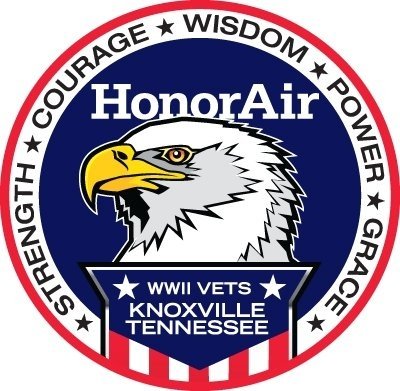 Your Full Name:  _________________________________  Nick Name:  ______________________			         (As it appears on your ID for airline travel)				          (If applicable)Address:  _____________________________________________________________________________City:	______________________County _____________  State:  ___________  Zip:  _______________Phone:  (day) __________________  (evening) __________________ (cell phone) __________________E-Mail Address:  ______________________________________  Age:  ________  DOB:  _____________Have you ever seen the Vietnam Memorial?  	YES		NOEmergency Contact Information (someone available the day you travel):Name: _____________________________________________  Relationship:  _______________________Address: ____________________________________City:  ______________State:  _______Zip________Phone:  (day) __________________  (evening) __________________ (cell phone) ___________________Alternate Contact:  (son, daughter, etc)  Name:  _____________________________________________Phone:  _______________________  E-Mail Address:  _________________________________________Service History - Branch of Service:  _______________________________  Rank:  _________________Home Town (from which city and State did you enter service?) ___________________________________Activity during the Vietnam War: __________________________________________________________________________________________________________________________________________________________________________Were you awarded a Vietnam service medal?  Yes   □     No   □Were you awarded a purple heart?   Yes   □     No   □Were you awarded a bronze star or higher?  Yes   □     No   □Last Name _________________________		First Name__________________________		Date of Birth_____________Medical  Information provided will NOT disqualify you.  It permits us to assess the support we need during the trip.  Information is for HonorAir and medical personnel ONLY.Do you use mobility equipment? 		YES		NOIf yes, please circle the device used:  	CANE		WALKER	WHEELCHAIR	SCOOTERMedications:  (Name of medication and how often you take it)MEDICATION		     TAKEN HOW OFTEN		    MEDICATION 	               TAKEN HOW OFTEN___________________	     ___________________		    ____________________	   ______________________________________	     ___________________		    ____________________	   ______________________________________	     ___________________		    ____________________	   ______________________________________	     ___________________		    ____________________	   ___________________Do we need to administer your medications?								 YES	     NO	Last Name _________________________		First Name__________________________Additional comments or concerns:____________________________________________________________________________________________________________________________________________________________________________________________________________________________________________________________A copy of the medical information you have provided will be given to our Flight Paramedic so please again list your emergency contact below for their benefit.  This person needs to be someone available the day you travel.Name ______________________________________	Phone Number __________________________PLEASE REVIEW CAREFULLY AND SIGNThe undersigned acknowledges and agrees that:As photographic and video equipment are frequently used to memorialize and document HonorAir-Knoxville-Knoxville trips and events, his/her image may appear in a public forum, such as the media or a website, to acknowledge, promote or advance the work of the HonorAir-Knoxville program.  I hereby release the photographer and HonorAir-Knoxville from all claims and liability relating to said photographs.  I hereby give permission for my images captured during HonorAir-Knoxville activities through video, photo, or other media, to be used solely for the purpose of HonorAir-Knoxville promotional material and publications, and waive any rights or compensation or ownership thereto.I further state that my medical insurance is the responsibility of the veteran and I understand that HonorAir-Knoxville does NOT provide medical care.  I understand that I accept all risks associated with travel and other HonorAir-Knoxville activities and I will not hold HonorAir-Knoxville responsible for any injuries incurred by me while participating in the HonorAir-Knoxville program. My signature will also serve as my consent to provide my medical information to the HonorAir-Knoxville Flight Paramedic and my guardian to be used as reference in case of an emergency.SIGNATURE:  ________________________________________________________________________DATE:  ________ / ________ / ________		(E-Mail applicants will be required to sign prior to actual flight date.)Please submit this form to:					HonorAir-Knoxville, Inc.					Attn:  Veteran Application					7536 Taggart Lane					Knoxville, TN 37938	Or fax to:			865-938-7707	Or email to:			Application@HonorAirKnoxville.com HONORAIR TOUR CONDITIONS & LIABILITY RELEASE 
(PLEASE READ, SIGN AND RETURN ONE COPY)I, the undersigned, am about to voluntarily participate as a passenger in various activities of HONORAIR – KNOXVILLE.  Some of these activities are sponsored or subsidized by Prestige Cleaners, Inc., a Tennessee corporation.  (HonorAir – Knoxville, Prestige Cleaners, Inc. and their employees, members, shareholders, officers, directors, volunteers and other agents are hereinafter referred to as “Releasees”).  In consideration of these valuable services in allowing me to participate in these activities, I, for myself and my heirs, administrators, executors, assigns, agents and successors, agree that the responsibility of Releasees is strictly limited.  Releasees organize certain services, including travel services, air and surface transportation, which Releasees purchase or reserve from various suppliers.  The suppliers providing travel services for the HonorAir tour program are independent contractors and are not agents or employees of Releasees.  Releasees do not act as agent for any party whatsoever.  Releasees are not responsible for the willful or negligent acts and/or omissions of such suppliers or of any air carrier, motorcoach line or their respective employees, agents, servants or representatives including, without limitation, their failure to deliver or their partial or inadequate delivery of services.I agree that none of Releasees shall be liable for any accident, injury, property damage or personal loss to me in connection with any transportation or other travel services, or resulting directly or indirectly from any occurrences or conditions, including, but not limited to, acts of terrorism, war, defects in vehicles, breakdown in equipment, strikes, theft, delay or cancellation of, or changes in, itinerary or schedules.For myself and my personal representatives, heirs and next-of-kin, I hereby release, waive, discharge and covenant not to sue Releasees with respect to any and all liability for all loss or damage on account of any bodily injury, death or property damage resulting from my participation in any HonorAir – Knoxville program or event.  I agree to indemnify, defend and hold harmless Releases with respect to any such injury or damage.  I hereby assume full responsibility for any risk of bodily injury, death or property damage arising out of or related to participation in any such program or event, whether caused by the negligence of Releasees or otherwise.  Releasees reserve the right to decline or not retain any person as a member of any tour or to cancel or alter the tour without notice.  However, no person may be refused from a tour based on race, sex, excess age, religion, and disability or on any other grounds for which refusal would violate any federal, state or other governmental laws or regulations.  Any provision of this Release that is prohibited or unenforceable in any jurisdiction shall, as to such jurisdiction, be ineffective to the extent of such prohibition or unenforceability without invalidating the remaining provisions hereof, and any such prohibition or unenforceability shall not invalidate or render unenforceable any such provision in any other jurisdiction.  I hereby authorize and give full consent to HonorAir to copyright or publish all photographs, movies, videos, or tape recordings in which I appear while a participant in any and all HonorAir programs.  HonorAir may use or cause to be used this above material for any purposes without limitation or reservation.I HAVE READ THIS RELEASE, FULLY UNDERSTAND ITS TERMS, UNDERSTAND THAT I HAVE GIVEN UP SUBSTANTIAL RIGHTS BY SIGNING IT, AND HAVE SIGNED IT FREELY AND VOLUNTARILY WITHOUT ANY INDUCEMENT, ASSURANCE OR GUARANTEE BEING MADE TO ME AND INTEND BY MY SIGNATURE TO GIVE TO RELEASEES A COMPLETE AND UNCONDITIONAL RELEASE OF ALL LIABILITY TO THE GREATEST EXTENT ALLOWED BY LAW.Do you have any drug allergies?YESNO	If yes, please list them here: __________________________________________Do you have a history of seizure?YESNO	If yes, please describe what type.  (i.e. grand mal, petit mal, other)	_________________________________________________________________	When was your last seizure?  _________________________________________	If the last seizure occurred within the last 5 years, it is STRONGLY advised	that you discuss this trip with your private physician.Do you have problems with motion sickness (sea or air)?YESNO	If yes, is it controlled with medications?YESNO	If motion sickness is not controlled with medications, it is STRONGLY encouraged	to discuss the trip with your private physician.Do you have any breathing problems?YESNO	If yes, please describe:  _____________________________________________	Do you use a home nebulizer machine?YESNO	If yes, you are STRONGLY encouraged to discuss the trip with your private	physician concerning the use of portable hand-held nebulizers during the trip.Do you use oxygen at any time?YESNO	If yes, you will need your private physician to write a prescription for oxygen to 	be used during the flight and during the tour.  Oxygen will be provided.  The	prescription should be turned in with the application.Do you have a problem walking the length of a football field without assistance?YESNO	If yes, please describe the reason.  (i.e. lung problems, arthritis, heart problems, 	etc.)   ____________________________________________________________Do you have a history of open head injuries, sinus problems, or ear problems?YESNO	If YES, have you flown since the open head injury, sinus or ear problems 	occurred?YESNO	If YES, did you have any problems?YESNO	If YES, it is STRONGLY advised that you discuss the trip with your private	physician.  If you have NEVER flown since the open head injury, sinus or ear	problems, we STRONGLY advise you to discuss the trip with your physicianDo you have a urostomy or colostomy bag?YESNO	If yes, please make sure the bag is vented prior to the flight.  If you do not know	if your bag is vented, it is STRONGLY advised that you discuss the issue	with your private physician.
___________________________________________
                      Signature of Participant
___________________________________________
                                         Date___________________________________________
                         Signature of Witness____________________________________________________________________________________________
                                                                Name of Participant, Address___________________________________________
                         Signature of Witness____________________________________________________________________________________________
                                                                Name of Participant, Address